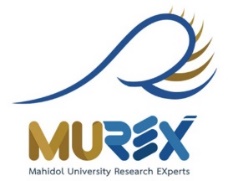     รหัสโครงการ                                                                                                                                                          (สำหรับเจ้าหน้าที่)ชื่อโครงการวิจัยที่เสนอขอรับทุน ชื่อโครงการวิจัย (ภาษาไทย) ..........................................................................................................................................ชื่อโครงการวิจัย (ภาษาอังกฤษ) .....................................................................................................................................โปรดระบุ:    โครงการใหม่ 			 โครงการต่อเนื่อง2.  ชื่อหัวหน้าโครงการ (โปรดแนบประวัติส่วนตัวในภาคผนวก 1)     (ภาษาไทย) คำนำหน้าชื่อ………………………………ชื่อ………………………..นามสกุล.......................................................     (ภาษาอังกฤษ) คำนำหน้าชื่อ………………………………ชื่อ………………………..นามสกุล..................................................     ตำแหน่งทางวิชาการ.................................................................................................................................................     สังกัดภาควิชา................................................................คณะ/สถาบัน......................................................................     โทรศัพท์....................................... E-mail………......................…………………..……     สัดส่วนการมีส่วนร่วมในโครงการ............................................ %     2.1 สถานภาพ          ข้าราชการ    พนักงานมหาวิทยาลัย                                 ลูกจ้างมหาวิทยาลัย ที่มีตำแหน่ง อาจารย์/นักวิจัย/นักปฏิบัติการวิจัย/ผู้เชี่ยวชาญ/                                     ผู้เชี่ยวชาญพิเศษ     2.2 วัน/เดือน/ปีเกิด..........................................................................อายุ...............................ปี     2.3 ปีที่เริ่มปฏิบัติงานในมหาวิทยาลัย...............................นับถึงปัจจุบันเป็นเวลา....................ปี     2.4 ประวัติการศึกษา              2.5 ระบุสาขาวิชาที่เชี่ยวชาญ..................................................................................................................................2.6 ผลงานวิจัยที่เคยตีพิมพ์ในวารสารย้อนหลัง 5 ปี (ระบุชื่อผู้แต่ง, ชื่อเรื่อง, ชื่อวารสาร, ปีที่พิมพ์, ฉบับที่พิมพ์, เล่มที่      และเลขหน้า ในรูปแบบแวนคูเวอร์ พร้อมระบุ ค่า JCR Impact Factor และ SJR Quartile)     2.7 ผลงานวิจัยที่ได้รับการจดสิทธิบัตร/อนุสิทธิบัตร (ถ้ามี) ........................................................     2.8 ระบุชื่อโครงการที่เคยได้รับและกำลังได้รับทุนจากแหล่งทุนอื่น ๆ (เฉพาะที่ผู้ขอทุนเป็นหัวหน้าโครงการ)           ชื่อโครงการ....................................ชื่อแหล่งทุน...................................……….........................................………………..…………           จำนวนเงินทุนวิจัยที่ได้รับ........................................................................................................................................................จำนวนปีที่ได้รับทุน………………………ปี ช่วงเวลาที่ได้รับทุน ปี..........................................ถึงปี.........................................     2.9 ผ่านหลักสูตรอบรมที่เกี่ยวข้องกับการบริหารโครงการวิจัย  หลักสูตรอบรมที่เกี่ยวกับการบริหารโครงการวิจัย เช่น หลักสูตร Multi-mentoring System (MMS) ที่จัดโดยกองบริหารงานวิจัย  หลักสูตรด้านจริยธรรมสัตว์ทดลองหรือจริยธรรมการวิจัยในมนุษย์ หรืออื่น ๆ ที่เกี่ยวข้อง (โปรดระบุและแนบหลักฐานประกอบ)…………................................................................................3. รายชื่อผู้ร่วมโครงการ (ทุกคน) (ต้องมีผู้ร่วมโครงการอย่างน้อย 1 ท่าน สังกัดมหาวิทยาลัยเทคโนโลยีพระจอมเกล้าธนบุรี)    ชื่อผู้ร่วมโครงการ (โปรดแนบประวัติส่วนตัวในภาคผนวก 1)      (ภาษาไทย) คำนำหน้าชื่อ………………………………ชื่อ………………………..นามสกุล.......................................................     (ภาษาอังกฤษ) คำนำหน้าชื่อ………………………………ชื่อ………………………..นามสกุล..................................................     ตำแหน่งทางวิชาการ.................................................................................................................................................     สังกัดภาควิชา................................................................คณะ/สถาบัน......................................................................     โทรศัพท์....................................... E-mail………......................…………………..……     สัดส่วนการมีส่วนร่วมในโครงการ............................................. %  หลักสูตรอบรมที่เกี่ยวกับการบริหารโครงการวิจัย เช่น หลักสูตร Multi-mentoring System (MMS) ที่จัดโดยกองบริหารงานวิจัย  หลักสูตรด้านจริยธรรมสัตว์ทดลองหรือจริยธรรมการวิจัยในมนุษย์ หรืออื่น ๆ ที่เกี่ยวข้อง (โปรดระบุและแนบหลักฐานประกอบ)…………................................................................................4. ความสำคัญ ที่มาของปัญหาที่ทำการวิจัยและการทบทวนเอกสารที่เกี่ยวข้อง .........................................................................................................................................................................................................................................................5. คำถามวิจัย/สมมติฐานการวิจัย .........................................................................................................................................................................................................................................................6. วัตถุประสงค์ของโครงการวิจัย........................................................................................................................................................................................................................................................7.ระเบียบวิธีวิจัย ขั้นตอนการดำเนินงาน และแผนการดำเนินโครงการ (โปรดระบุให้ชัดเจนพร้อมเอกสารอ้างอิง).........................................................................................................................................................................................................................................................8. ระยะเวลาที่ทำการวิจัย (แสดงแผนการดำเนินการโครงการในแต่ละรอบ 6 เดือน)*  หมายถึง  ผลงานที่จะได้จากการทำกิจกรรม ตามที่ระบุ ซึ่งผลงานที่คาดว่าจะได้รับจะต้องเป็นสิ่งที่สามารถตรวจสอบได้อย่างเป็นรูปธรรม เช่น ผลงานตีพิมพ์ในวารสารวิชาการ ทรัพย์สินทางปัญญา ฯลฯ ซึ่งต้องสอดคล้องกับตัวชี้วัดความสำเร็จของโครงการ (ข้อ 11)9. สถานที่ทำการวิจัย/เก็บข้อมูล และอุปกรณ์ในการทำวิจัยที่มีอยู่แล้วในหน่วยงาน........................................................................................................................................................................................................................................................10. ประโยชน์ที่จะได้รับของโครงการ.........................................................................................................................................................................................................................................................11. ตัวชี้วัดความสำเร็จของโครงการ (ระบุมากกว่า 1 รายการได้)11.1  นำไปใช้ประโยชน์ ภาคอุตสาหกรรม  		  กำหนดนโยบายของประเทศในด้านต่าง ๆ  การปรับปรุงและพัฒนาองค์กร  ให้ความรู้กับประชาชน11.2  ได้สิ่งประดิษฐ์ที่มีนวัตกรรมสูงซึ่งเป็นที่ยอมรับ (ระบุรายละเอียด) …..............11.3  จำนวนผลงานตีพิมพ์ในวารสารระดับนานาชาติ จำนวน…..............เรื่อง ชื่อผลงานที่คาดว่าจะตีพิมพ์/วารสารที่คาดว่าจะลงตีพิมพ์ (ระบุ JCR Impact Factor และ SJR Quartile) .......................................................................................................................................................................11.4  จำนวนการจดสิทธิบัตร/อนุสิทธิบัตร (ระบุรายละเอียด)11.5  จำนวนนักศึกษาระดับบัณฑิตศึกษาหรือนักวิจัยหลังปริญญาเอกที่คาดว่าจะผลิตได้จากโครงการ      ...................คน11.6  ข้อเสนอโครงการสมัครขอรับทุนจากแหล่งทุนภายนอก โดยกำหนดให้มีมูลค่าทุนที่เสนอขออย่างน้อยเป็น 2 เท่าของงบประมาณที่มหาวิทยาลัยสนับสนุนทุนส่งเสริมความร่วมมือภายใต้เครือข่ายพันธมิตรการวิจัยด้านวิศวกรรมชีวเวชและชีววัสดุ มหาวิทยาลัยมหิดล–มหาวิทยาลัยเทคโนโลยีพระจอมเกล้าธนบุรี11.7  อื่น ๆ .............................................12. รายละเอียดงบประมาณที่เสนอขอ (โปรดระบุรายละเอียดให้ชัดเจน)(ใช้อัตราตามประกาศมหาวิทยาลัยมหิดล เรื่องหลักเกณฑ์และอัตราเงินเดือน ค่าตอบแทน และค่าใช้สอย ในการบริหารเงินอุดหนุนการวิจัยของมหาวิทยาลัยมหิดล พ.ศ. 2560)13. โครงการนี้ได้รับการรับรองหรือจำเป็นต้องขอการรับรอง ดังนี้13.1  การวิจัยในคน		13.2  การใช้สัตว์ทดลอง		13.3  การทดลองใช้เชื้อจุลินทรีย์ก่อโรค พันธุวิศวกรรม หรือ เทคโนโลยีชีวภาพสมัยใหม่	13.4  ความปลอดภัยในการใช้สารเคมี และห้องปฏิบัติการ ข้าพเจ้าขอรับรองว่า โครงการวิจัยนี้จะต้องผ่านการรับรองจากคณะกรรมการที่เกี่ยวข้องก่อนดำเนินงานวิจัย หากมีการดำเนินการวิจัยโดยไม่ผ่านการรับรองตามข้อกำหนดให้ถือเป็นความรับผิดชอบของคณะผู้วิจัยและมหาวิทยาลัยจะพิจารณามาตรการตามความเหมาะสม14. ความร่วมมือทางวิชาการระหว่างหน่วยงาน 	   โปรดแนบหนังสือสนับสนุนการดำเนินการวิจัยจากมหาวิทยาลัยเทคโนโลยีพระจอมเกล้าธนบุรีในภาคผนวก 2      โดยควรมีใจความสำคัญ ดังนี้สถาบันจะสนับสนุนนักวิจัยในสังกัดให้เข้าร่วมโครงการอธิบายบทบาทหน้าที่ของนักวิจัยในสังกัดในการเข้าร่วมโครงการ และประโยชน์ที่นักวิจัย/สถาบัน           คาดว่าจะได้รับจากโครงการนี้อนุญาตให้ทีมวิจัยในโครงการเข้าถึงห้องปฏิบัติการ เครื่องมือหรือข้อมูลเพื่อการวิจัย และสิ่งอำนวยความสะดวก (facilities) ต่าง ๆ ที่มีความจำเป็นต่อการดำเนินงานวิจัยภายใต้โครงการ สถาบันจะร่วมสนับสนุนให้ความร่วมมือนี้เติบโตอย่างเข้มแข็งและยั่งยืนอย่างไร
15. โครงการวิจัยเรื่องนี้อยู่ระหว่างการเสนอขอทุนที่ใดบ้าง และจะทราบผลการพิจารณาเมื่อใด (โปรดระบุ พร้อมทั้งแนบเอกสารการยื่นขอทุนเพื่อเป็นหลักฐานประกอบมาด้วย)……………………………………………………………………………………………………………………………………………………….…………16. โปรดระบุว่าท่านมีโครงการวิจัยเรื่องอื่น ๆ อยู่ระหว่างเสนอขอทุนจากที่ใดบ้าง จำนวนเงินทุนวิจัยที่ได้จะรับ และทราบผลการพิจารณาเมื่อใด……………………………………………………………………………………………………………………………………………………….…………17.   ข้าพเจ้าขอรับรองว่าในปีที่ขอทุนนี้ข้าพเจ้าไม่อยู่ระหว่างการลาศึกษาต่อ รวมถึงการลาไปปฏิบัติงานเพื่อเพิ่มพูนความรู้ทางวิชาการทั้งในและต่างประเทศ18. คำชี้แจงอื่น ๆ (ถ้ามี)	.............................................................................................................................................	.............................................................................................................................................	ข้าพเจ้าขอรับรองว่าข้อความข้างต้นเป็นจริงทุกประการ  และยอมรับว่า		1. ผลการดำเนินงานในโครงการวิจัยนี้และผลลัพธ์ที่เป็นตัวชี้วัดหลักมีผลต่อการรับทุนอื่น ๆ ของมหาวิทยาลัย รวมถึงการได้รับเงินทุนสนับสนุนในงวดต่อ ๆ ไป		2. ผลการตัดสินของมหาวิทยาลัยถือเป็นข้อยุติลงนาม...................................... ผู้ขอทุน (หัวหน้าโครงการ)       (......................................)				วันที่.............../................/...............								          	ลงนาม.......................................ผู้ร่วมวิจัย       (......................................)วันที่.............../................/..............ลงนาม.......................................ผู้ร่วมวิจัย       (......................................)				วันที่.............../................/..............ลงนาม.......................................ผู้ร่วมวิจัย				       (......................................)วันที่.............../................/..............ความคิดเห็นของผู้บังคับบัญชาขั้นต้น.....................................................................................................................................................................................................................................................................................................................................................................................................................................................................	☐ อนุญาตให้ใช้สถานที่และอุปกรณ์ในการวิจัย	ภาควิชา/ศูนย์วิจัย/กลุ่มสาขาวิชา/หน่วยฯ สนับสนุนโครงการวิจัย ดังนี้	☐ รูปแบบ in kind โปรดระบุ...................................................................................	☐ รูปแบบ in cash โปรดระบุ.................................................................................. ลงนาม.......................................หัวหน้าภาควิชา/ศูนย์วิจัย/กลุ่มสาขาวิชา/หน่วยฯ   	(...............................................)วันที่.............../................/..............			      ความคิดเห็นคณบดี/ผู้อำนวยการสถาบัน.....................................................................................................................................................................................................................................................................................................................................................................................................................................................................	☐ อนุญาตให้ใช้สถานที่และอุปกรณ์ในการวิจัย	ส่วนงานสนับสนุนโครงการวิจัย ดังนี้	☐ รูปแบบ in kind โปรดระบุ...................................................................................	☐ รูปแบบ in cash โปรดระบุ..................................................................................ลงนาม.......................................คณบดี/ผู้อำนวยการ 	       (......................................)					วันที่.............../................/.............ระดับการศึกษาชื่อสถาบันที่สำเร็จการศึกษาวัน/เดือน/ปีที่ได้รับวุฒิบัตรปริญญาตรีปริญญาโทปริญญาเอกวุฒิอื่นๆ (โปรดระบุ เช่น subboard, subspecialty, fellowship ต่างๆ)ปีที่เดือนที่กิจกรรม(รายการที่วางแผนจะทำ)ผลงานตามแผนงานและผลงานหลักที่คาดว่าจะได้รับ)*ผู้รับผิดชอบ1เดือนที่ 1–61เดือนที่ 7–12รายการปีที่ 1หมวดงบดำเนินงาน (ค่าตอบแทน ค่าใช้สอย ค่าวัสดุ)   (แสดงรายละเอียด)  1. ค่าตอบแทน       ไม่มีค่าตอบแทนหัวหน้าโครงการวิจัยและคณะผู้ร่วมวิจัย มหาวิทยาลัยสนับสนุนเฉพาะค่าจ้างตามลักษณะงานที่ปฏิบัติจริงในโครงการวิจัย .ค่าใช้สอย หมายถึง รายจ่ายเพื่อให้ได้มาซึ่งบริการต่างๆ ได้แก่ ค่าจ้างเหมาบริการในอัตราไม่เกินร้อยละ 20 ของงบประมาณโครงการ ค่าเช่า ค่าใช้จ่ายในการเดินทางไปราชการในประเทศชั่วคราว ค่าที่พัก ค่ายานพาหนะ ให้เป็นไปตามอัตราที่กำหนดในพระราชกฤษฎีกาเกี่ยวกับค่าใช้จ่ายในการเดินทางไปราชการ และตามระเบียบของกระทรวงการคลัง ค่าจ้างพิมพ์เอกสาร ค่าจ้างเก็บข้อมูล ค่าจ้างวิเคราะห์ข้อมูล ค่าเจาะเลือด ค่าจัดเตรียมสารเคมีหรือวัตถุอันตราย ค่าประกันสังคมส่วนนายจ้างสมทบ ค่าใช้สอยเบ็ดเตล็ด ค่าถ่ายเอกสาร ค่าจ้างประสานงานโครงการ ค่าจ้างผู้ดูแลบัญชีโครงการ ไม่รวมถึงค่าใช้จ่ายในการเดินทางไปต่างประเทศ เนื่องจากสำนักงบประมาณไม่สนับสนุนให้ใช้เงินอุดหนุนวิจัยเดินทางไปต่างประเทศ ค่าใช้สอยที่ควบคุมอัตราได้แก่ ค่าตั๋วเครื่องบินภายในประเทศให้ไม่เกินชั้นประหยัด ค่าที่พักตามจริงแต่ไม่เกิน 1,500 บาท/วัน/คน   3. ค่าวัสดุ/สารเคมี ให้จ่ายตามจริงและเหมาะสมรวม